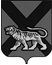 ТЕРРИТОРИАЛЬНАЯ ИЗБИРАТЕЛЬНАЯ КОМИССИЯ
МИХАЙЛОВСКОГО РАЙОНАРЕШЕНИЕс. Михайловка На основании сведений, полученных из управления записи актов гражданского состояния  администрации Михайловского муниципального района о смерти Галины Михайловны Шардиной - члена участковой комиссии с правом решающего голоса избирательного участка № 1712, в соответствии с подпунктом «г» пункта 8 статьи 29 Федерального закона «Об основных гарантиях избирательных прав и права на участие в референдуме граждан Российской Федерации», пунктом «4» части 8 статьи 31 Избирательного кодекса Приморского края, территориальная избирательная комиссия  Михайловского района           РЕШИЛА:1. Освободить от обязанностей члена участковой комиссии с правом решающего голоса избирательного участка № 1712 Галину Михайловну Шардину до истечения срока полномочий.2. Направить настоящее решение в участковую комиссию избирательного участка № 1712 для сведения.3.Разместить настоящее решение на официальном сайте территориальной избирательной комиссии Михайловского района в информационно-телекоммуникационной сети «Интернет».        26 .03.2015464/89     Об освобождении члена участковой комиссии с правом решающего голоса избирательного участка № 1712 Г.М. Шардиной от обязанностей члена комиссии до истечения срока полномочийПредседатель  комиссииН.С. ГорбачеваСекретарь заседанияН.Л. Боголюбова